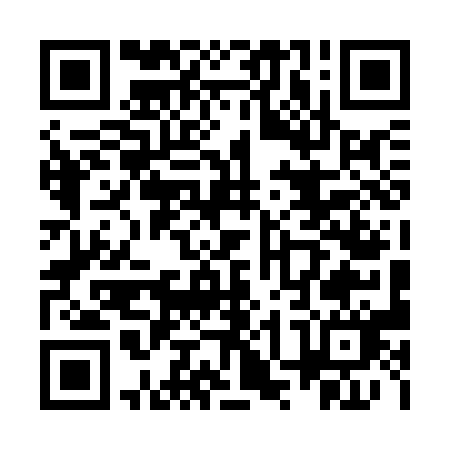 Ramadan times for Furth, Bavaria, GermanyMon 11 Mar 2024 - Wed 10 Apr 2024High Latitude Method: Angle Based RulePrayer Calculation Method: Muslim World LeagueAsar Calculation Method: ShafiPrayer times provided by https://www.salahtimes.comDateDayFajrSuhurSunriseDhuhrAsrIftarMaghribIsha11Mon4:514:516:3712:263:356:156:157:5612Tue4:484:486:3512:263:366:176:177:5813Wed4:464:466:3312:253:376:196:197:5914Thu4:444:446:3112:253:386:206:208:0115Fri4:424:426:2912:253:396:226:228:0316Sat4:394:396:2712:243:406:236:238:0417Sun4:374:376:2512:243:416:256:258:0618Mon4:354:356:2212:243:426:266:268:0819Tue4:324:326:2012:243:426:286:288:1020Wed4:304:306:1812:233:436:296:298:1121Thu4:274:276:1612:233:446:316:318:1322Fri4:254:256:1412:233:456:336:338:1523Sat4:224:226:1212:223:466:346:348:1724Sun4:204:206:1012:223:476:366:368:1925Mon4:184:186:0712:223:486:376:378:2026Tue4:154:156:0512:223:496:396:398:2227Wed4:134:136:0312:213:506:406:408:2428Thu4:104:106:0112:213:506:426:428:2629Fri4:074:075:5912:213:516:436:438:2830Sat4:054:055:5712:203:526:456:458:3031Sun5:025:026:551:204:537:467:469:321Mon5:005:006:521:204:547:487:489:342Tue4:574:576:501:194:547:507:509:363Wed4:554:556:481:194:557:517:519:384Thu4:524:526:461:194:567:537:539:405Fri4:494:496:441:194:577:547:549:426Sat4:474:476:421:184:577:567:569:447Sun4:444:446:401:184:587:577:579:468Mon4:414:416:381:184:597:597:599:489Tue4:394:396:361:175:008:008:009:5010Wed4:364:366:341:175:008:028:029:52